Christoffel OP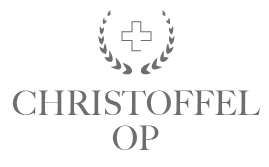 Christoffelgasse 6 | 3011 BernTel. 031 313 56 56Fax 031 313 56 55info@christoffel-op.ch	OP-Datum			     PatientenangabenKrankenkassenangabenKostenübernahme durch:        Krankenkasse           UVG / SUVA           IV           MV           SelbstzahlerGrundversicherung:	     	Versicherungs-Nr.       Zusatzversicherung:	     	Versicherungs-Nr.       Geräte | HilfsmittelBemerkung | wichtige ZusatzinformationenAllergien:       						Sonstiges:      Dr. med. Tobias WyssSalvisbergstrasse 4 | 3006 BernTel: 031 358 12 48									Datum:      huefte@sonnenhof.chName / Vorname m   wGeburtsdatum      Strasse, Nr. /  PLZ / OrtTelefon privatNatelAHV-NummerE-Mail Klasse Allgemein Halbprivat PrivatEintrittsgrund Krankheit UnfallEingriffSpezialinstrumente | MaterialOP-Seite linksSpezialinstrumente | Material rechtsSpezialinstrumente | MaterialLagerung SeitenlageSpezialinstrumente | Material RückenlageSpezialinstrumente | MaterialSpezialinstrumente | MaterialBemerkung:Bemerkung:Geplante Operationsdauer:        Min.           Assistenzärzte       OrthoScan Kaustikgerät KaustikgerätAngaben    AnästhesieAngaben    AnästhesieAngaben    AnästhesieAngaben    Anästhesie L.A. inkl. Maskennarkose L.A. inkl. Maskennarkose L.A. OHNE Standby      Anästhesie L.A. OHNE Standby      Anästhesie L.A. Standby Anästhesie L.A. Standby Anästhesie L.A. Standby Anästhesie